Art 2.3Last week we looked at how to draw the dragon on the Welsh flag. This you will be drawing the flag of the United Kingdom which is the Union Jack.Go to the following website: How to draw the Union Jack - National Flag of United Kingdom - Bing video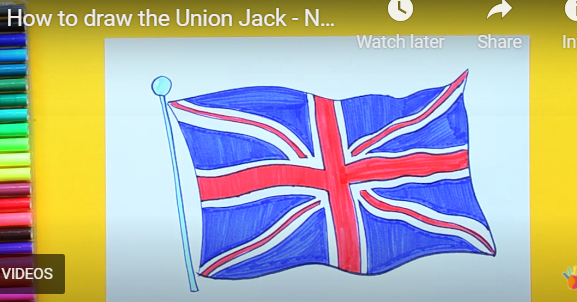 